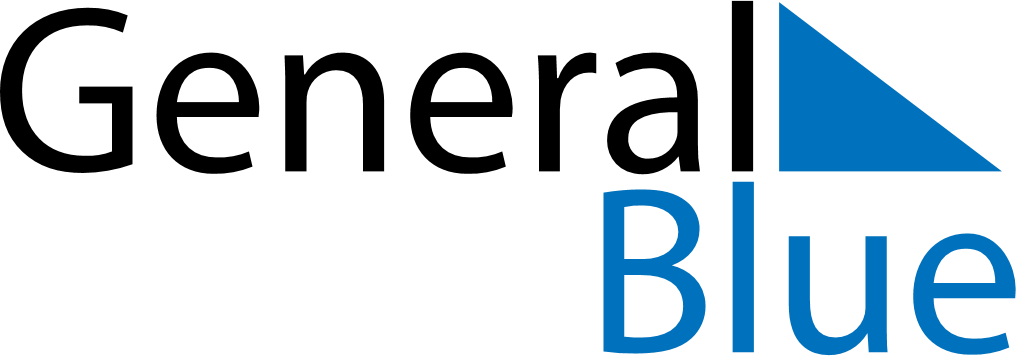 October 2024October 2024October 2024October 2024October 2024October 2024Granada, Andalusia, SpainGranada, Andalusia, SpainGranada, Andalusia, SpainGranada, Andalusia, SpainGranada, Andalusia, SpainGranada, Andalusia, SpainSunday Monday Tuesday Wednesday Thursday Friday Saturday 1 2 3 4 5 Sunrise: 8:09 AM Sunset: 7:58 PM Daylight: 11 hours and 48 minutes. Sunrise: 8:10 AM Sunset: 7:56 PM Daylight: 11 hours and 45 minutes. Sunrise: 8:11 AM Sunset: 7:55 PM Daylight: 11 hours and 43 minutes. Sunrise: 8:12 AM Sunset: 7:53 PM Daylight: 11 hours and 41 minutes. Sunrise: 8:13 AM Sunset: 7:52 PM Daylight: 11 hours and 38 minutes. 6 7 8 9 10 11 12 Sunrise: 8:14 AM Sunset: 7:50 PM Daylight: 11 hours and 36 minutes. Sunrise: 8:15 AM Sunset: 7:49 PM Daylight: 11 hours and 34 minutes. Sunrise: 8:16 AM Sunset: 7:47 PM Daylight: 11 hours and 31 minutes. Sunrise: 8:16 AM Sunset: 7:46 PM Daylight: 11 hours and 29 minutes. Sunrise: 8:17 AM Sunset: 7:45 PM Daylight: 11 hours and 27 minutes. Sunrise: 8:18 AM Sunset: 7:43 PM Daylight: 11 hours and 24 minutes. Sunrise: 8:19 AM Sunset: 7:42 PM Daylight: 11 hours and 22 minutes. 13 14 15 16 17 18 19 Sunrise: 8:20 AM Sunset: 7:40 PM Daylight: 11 hours and 20 minutes. Sunrise: 8:21 AM Sunset: 7:39 PM Daylight: 11 hours and 17 minutes. Sunrise: 8:22 AM Sunset: 7:38 PM Daylight: 11 hours and 15 minutes. Sunrise: 8:23 AM Sunset: 7:36 PM Daylight: 11 hours and 13 minutes. Sunrise: 8:24 AM Sunset: 7:35 PM Daylight: 11 hours and 11 minutes. Sunrise: 8:25 AM Sunset: 7:33 PM Daylight: 11 hours and 8 minutes. Sunrise: 8:26 AM Sunset: 7:32 PM Daylight: 11 hours and 6 minutes. 20 21 22 23 24 25 26 Sunrise: 8:27 AM Sunset: 7:31 PM Daylight: 11 hours and 4 minutes. Sunrise: 8:27 AM Sunset: 7:30 PM Daylight: 11 hours and 2 minutes. Sunrise: 8:28 AM Sunset: 7:28 PM Daylight: 10 hours and 59 minutes. Sunrise: 8:29 AM Sunset: 7:27 PM Daylight: 10 hours and 57 minutes. Sunrise: 8:30 AM Sunset: 7:26 PM Daylight: 10 hours and 55 minutes. Sunrise: 8:31 AM Sunset: 7:25 PM Daylight: 10 hours and 53 minutes. Sunrise: 8:32 AM Sunset: 7:23 PM Daylight: 10 hours and 50 minutes. 27 28 29 30 31 Sunrise: 7:33 AM Sunset: 6:22 PM Daylight: 10 hours and 48 minutes. Sunrise: 7:34 AM Sunset: 6:21 PM Daylight: 10 hours and 46 minutes. Sunrise: 7:35 AM Sunset: 6:20 PM Daylight: 10 hours and 44 minutes. Sunrise: 7:36 AM Sunset: 6:19 PM Daylight: 10 hours and 42 minutes. Sunrise: 7:37 AM Sunset: 6:18 PM Daylight: 10 hours and 40 minutes. 